PENGENDALIAN MUTU PRODUKSI BERAT SEMEN PT. SEMEN PADANG DENGAN BAGAN KENDALI SHEWHART DAN ROBUSTSKRIPSI SARJANA MATEMATIKAOLEH :RELIGEA REZA PUTRI1110433032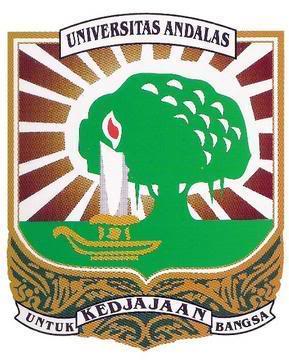 JURUSAN MATEMATIKAFAKULTAS MATEMATIKA DAN ILMU PENGETAHUAN ALAM UNIVERSITAS ANDALASPADANG2016